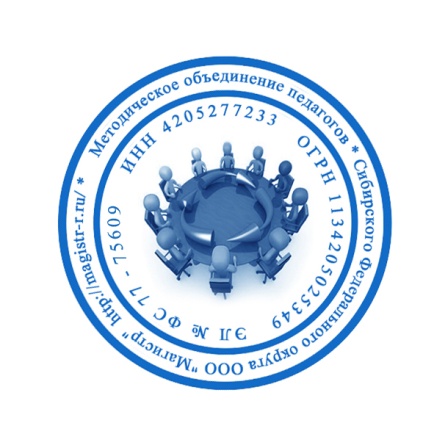 СМИ «Магистр»Серия ЭЛ № ФС 77 – 75609 от 19.04.2019г.(РОСКОМНАДЗОР, г. Москва)Председатель оргкомитета: Ирина Фёдоровна К.Тлф. 8-923-606-29-50Е-mail: metodmagistr@mail.ruОфициальный сайт: https://magistr-r.ru/Приказ №015 от 15.03.2020г.О назначении участников конкурса "Организация проектной деятельности в рамках ФГОС"Уважаемые участники, если по каким – либо причинам вы не получили электронные свидетельства в установленный срок до 25.03.2020г. или почтовое извещение в период до 25.04.2020г., просьба обратиться для выяснения обстоятельств, отправки почтового номера, копий свидетельств и т.д. на эл. адрес: metodmagistr@mail.ru№Населенный пункт, область, город.УчастникСтепень/ результат1МБ ДОУ «Детский сад № 241», г. НовокузнецкЧиберина Екатерина Сергеевна32МБДОУ ДСКВ «Сказка», ХМАОКандаурова Гульзиря Наилевна13МБДОУ «Детский сад № 6 «Солнышко» г. СальскаДемецкая  Лариса Константиновна24МБДОУ «Детский сад № 6 «Солнышко» г. СальскаЛожниченко Ольга Михайловна25МБДОУ «Детский сад № 6 «Солнышко» г. СальскаСветличная Лилия Анатольевна26МАДОУ ЦРР детский сад «Теремок» г. МамоновоНавроцкая Наталья Юрьевна1